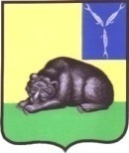 СОВЕТМУНИЦИПАЛЬНОГО ОБРАЗОВАНИЯ ГОРОД ВОЛЬСКВОЛЬСКОГО МУНИЦИПАЛЬНОГО РАЙОНАСАРАТОВСКОЙ ОБЛАСТИР Е Ш Е Н И Е17 декабря 2020 года                     № 27/4-92                                         г. ВольскО компенсации пассажирским перевозчикам на обеспечение  проезда учащимся очной формы обучения, обучающимся в ССУЗах города Вольска и зарегистрированным в поселке Шиханы - 2 и поселке Шиханы - 4 муниципального образования город Вольск по пригородному автобусному маршруту № 150 «Вольск – Шиханы».В соответствии с Федеральным законом от 06 октября 2003 года            № 131-ФЗ «Об общих принципах организации местного самоуправления в Российской Федерации», статьями 3 и 19 Устава муниципального образования город Вольск и в целях социальной поддержки учащихся очной формы обучения, Совет муниципального образования город Вольск                          Р Е Ш И Л :1. На основе договора с перевозчиком, администрации Вольского муниципального района на учебный период 2021 года организовать перевозки учащихся очной формы обучения, обучающихся в ССУЗах города Вольска и зарегистрированных в поселке Шиханы - 2 и поселке Шиханы - 4 муниципального образования город Вольск, по пригородному автобусному маршруту № 150 «Вольск – Шиханы», с 70 процентной скидкой стоимости  билета на все дни недели, исключая воскресные и праздничные дни, по предъявлению студенческого билета и вкладыша к нему, выданного администрацией Вольского муниципального района.2. Администрации Вольского муниципального района при формировании бюджета муниципального образования город Вольск предусмотреть объемы расходов (ассигнования) на обеспечение проезда учащимся очной формы обучения, обучающимся в ССУЗах города Вольска и зарегистрированным в поселке Шиханы -2  и поселке Шиханы - 4 муниципального образования город Вольск по пригородному автобусному маршруту № 150 «Вольск – Шиханы».3. Контроль за исполнением настоящего решения возложить на главу Вольского муниципального района В.Г. Матвеева.4. Настоящее решение подлежит официальному опубликованию и вступает в силу с 1 января 2021 года.Глава муниципального образования город Вольск                                                                                 М.А. Кузнецов